Session effects were examined across windows of four continuous sessions (1:4,2:5,3:6…9:12) using Friedman’s ANOVA to examine session effects upon performance with session as the single factor with four levels. 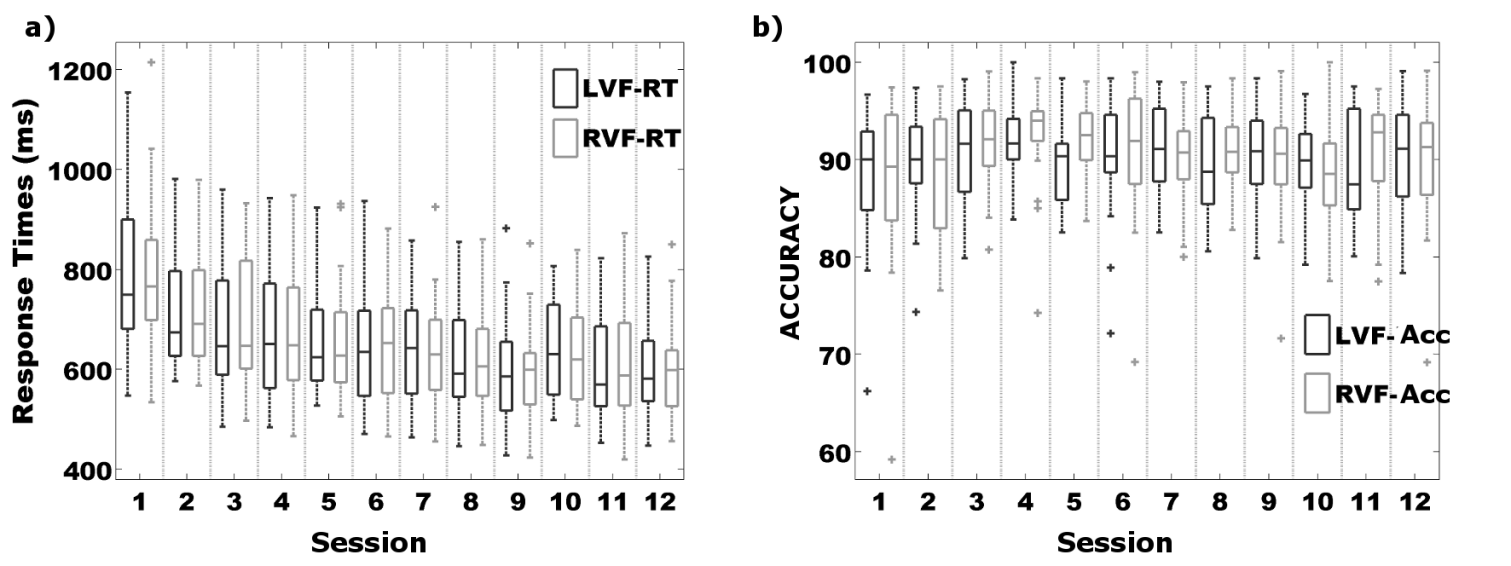 Figure Session specific effects for accuracy and response times. Both left and right visual field stimuli showed increasing accuracy across consecutive sessions in the earliest sessions. LVF-ACC showed greatest significant session effect between sessions 1 and 4 (χ2 (3, N = 20) = 9.69, p< 0.05) and RVF-ACC stimuli showed greatest session effect between sessions 2 and 5 (χ2 (3, N = 20) = 16.56, p< 0.01). Tests of sessions 3-6 and onwards showed no significant session effects. Session effects of decreasing response times were observed for both left and right visual field stimuli. Response times showed a significant session by session decrease (at threshold p < 0.05) across almost all possible sets of four continuous sessions. For RVF stimuli reaction times decreased significantly (p<0.01) for over half the time windows including time windows towards the end of the experiment e.g., sessions 8-11 (χ2 (3, N = 20) = 15.06, p< 0.01).  In summary, accuracy rates stabilized by session 3 yet response times fell more or less across the entire experimental period.  This finding was the basis for removing sessions 1 and 2 from subsequent analysis.